                                 2.MADDENİN AYIRT EDİCİ ÖZELLİKLERİDoğada çok çeşitli maddeler bulunur. Bu maddelerden renk, koku, tat, sertlik, yumuşaklık, esneklik, kırılganlık gibi fiziksel özellikleri ve bazıları görünüşleri bakımından neredeyse aynıdır. Maddeleri diğer maddelerden ayırt etmeye yarayan özelliklere maddenin ayırt edici özellikleri denir. Maddenin ayırt edici özelliklerinden bazıları erime, donma ve kaynama noktalarıdır.Saf bir katı madde ısı aldığında sıcaklığı yükselebilir. Sıcaklık belli bir değere ulaştığında katı madde erimeye başlar. Saf maddelerin erimeye başladığı bu sıcaklık değerine erime noktası denir. Katı maddenin tamamı eriyene kadar sıcaklık sabit kalır.                                                                                                      Saf Katıların Erime NoktalarıSıvı haldeki saf bir madde ısı verdiğinde sıcaklığı düşebilir.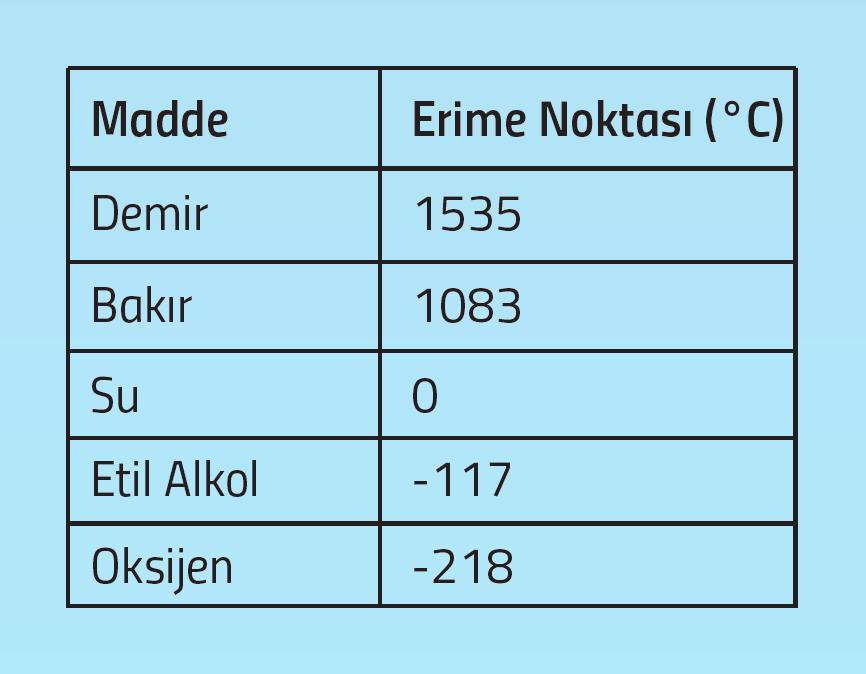 Sıcaklık belirli bir değere düştüğünde madde donmaya başlar. Saf sıvı maddelerin donmaya başladığı bu sıcaklık değerine donma noktası denir. Sıvı maddenin tamamı donana kadar sıcaklık sabit kalır. Aynı maddenin erime noktası ile donma noktası aynıdır.Buzun erime noktası 0°C ‘tur.Suyun donma noktası 0°C’tur.Saf maddelerin erime ve donma noktası madde miktarına bağlı değildir. Maddenin miktarıerime ve donma noktalarını etkilenmezken erime ve donma sürelerini değiştirir.                                                                                                  Saf Sıvıların Kaynama Noktaları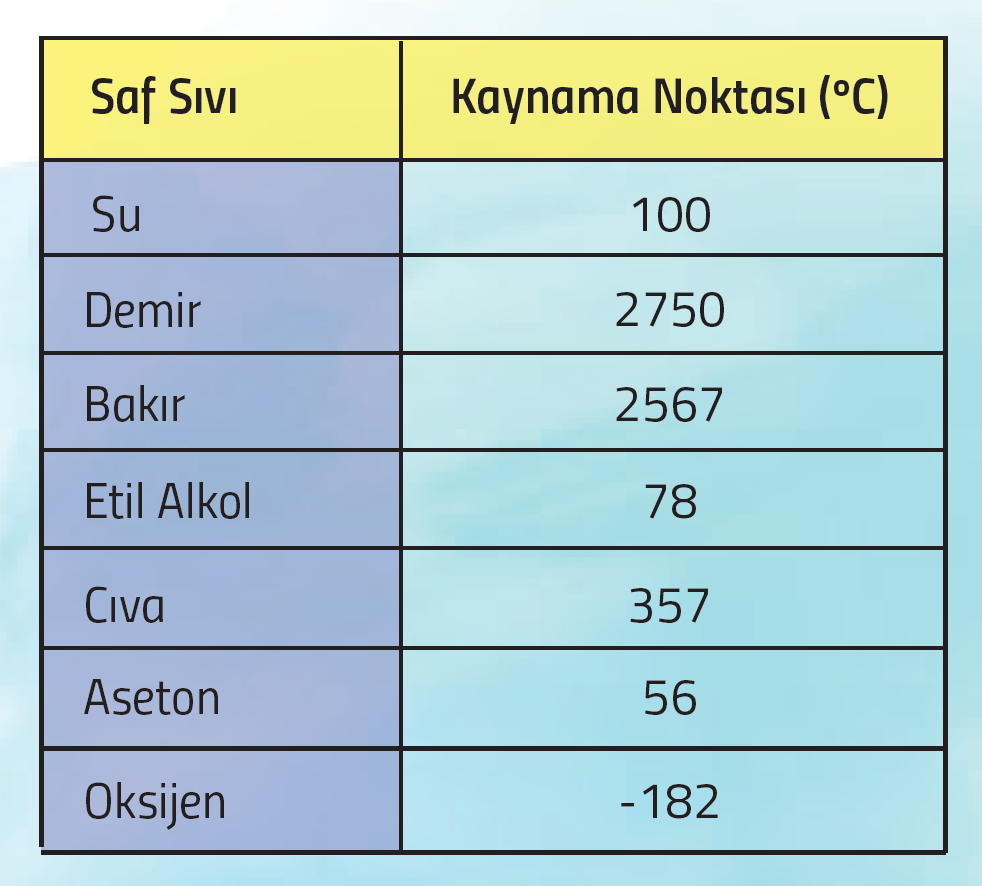 Saf sıvılar belirli bir sıcaklık değerinde kaynamaya başlar. Saf sıvıların kaynamaya başladıkları bu sıcaklık değerine kaynama noktası denir.  Her saf madde farklı sıcaklıkta kaynadığı için kaynama noktası saf maddeler için ayırt edici bir özelliktir. Suyun kaynama noktası 100°C’turÖrnek: Elif ve Ege öğretmenlerinin kontrolünde saf bir katıyı ispirto ocağıyla ısıtıyorlar. Sıcaklık değişimini termometreyle ölçüp aşağıdaki grafiği çiziyorlar. Grafiğe göre aşağıdaki soruları cevaplandırın.Erime noktası nedir?   : 60  0C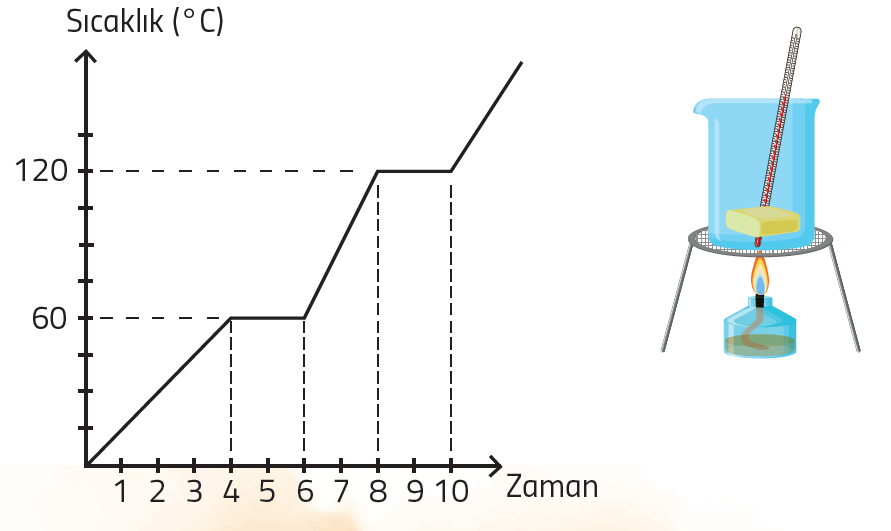 Kaynama noktası nedir? : 120 0CHangi zaman aralığında sıcaklık artmıştır?            : 0-4  ve 6-8 zaman aralığıHangi zaman aralığında sıcaklık sabit kalmıştır?  : 4-6 ve 8-10 zaman aralığıDersin Adı:Fen Bilimleri………Hafta      Tarih:………..Sınıf:5.Sınıf5.SınıfÜnite No-Adı:4.Ünite: Madde ve Değişim4.Ünite: Madde ve DeğişimKonu:2.Maddenin Ayırt Edici Özellikleri2.Maddenin Ayırt Edici ÖzellikleriÖnerilen Ders Saati:4 Saat4 SaatÖğrenci Kazanımları/Hedef ve Davranışlar:F.5.4.2.1. Yaptığı deneyler sonucunda saf maddelerin erime, donma, kaynama noktalarını belirler.F.5.4.2.1. Yaptığı deneyler sonucunda saf maddelerin erime, donma, kaynama noktalarını belirler.Ünite Kavramları ve Sembolleri:Erime ve donma noktası, kaynama noktasıErime ve donma noktası, kaynama noktasıUygulanacak Yöntem ve Teknikler:Anlatım, Soru Cevap, Rol Yapma, Grup Çalışması vb. tekniklerden uygun olanları.Anlatım, Soru Cevap, Rol Yapma, Grup Çalışması vb. tekniklerden uygun olanları.Kullanılacak Araç – Gereçler:Fen Bilimleri Ders Kitabındaki etkinliklerde geçen araç ve gereçler kullanılacaktır.Fen Bilimleri Ders Kitabındaki etkinliklerde geçen araç ve gereçler kullanılacaktır.Açıklamalar:Erime, donma, kaynama noktalarının ayırt edici özellikler olduğu vurgulanır.Erime, donma, kaynama noktalarının ayırt edici özellikler olduğu vurgulanır.Yapılacak Etkinlikler:Etkinlik Adı: Nesi Var?Etkinlik Adı: Erime Noktası ve Donma Noktasını KeşfedelimEtkinlik Adı: Donma NoktasıEtkinlik Adı:  Isıtılan Suyun Sıcaklığı Her Zaman Değişir mi?Etkinlik Adı: Nesi Var?Etkinlik Adı: Erime Noktası ve Donma Noktasını KeşfedelimEtkinlik Adı: Donma NoktasıEtkinlik Adı:  Isıtılan Suyun Sıcaklığı Her Zaman Değişir mi?Ölçme ve Değerlendirme:Hazır bulunuşluk testleri, gözlem, görüşme formları, yetenek testleri, İzleme, ünite testleri, uygulama etkinlikleri, otantik görevler, dereceli puanlama anahtarı, açık uçlu sorular, yapılandırılmış grid, tanılayıcı dallanmış ağaç, kelime ilişkilendirme, öz ve akran değerlendirme, grup değerlendirme, projeler, gözlem formları vb. tekniklerinde uygun olanları.Hazır bulunuşluk testleri, gözlem, görüşme formları, yetenek testleri, İzleme, ünite testleri, uygulama etkinlikleri, otantik görevler, dereceli puanlama anahtarı, açık uçlu sorular, yapılandırılmış grid, tanılayıcı dallanmış ağaç, kelime ilişkilendirme, öz ve akran değerlendirme, grup değerlendirme, projeler, gözlem formları vb. tekniklerinde uygun olanları.Dersin Diğer Derslerle İlişkisi:Planın Uygulanmasıyla İlgili Diğer Açıklamalar: